Publicado en Ciudad de México  el 28/06/2024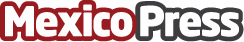 Prisma Retail revela incremento de precios en productos esenciales debido a ola de calor en MéxicoLa reciente ola de calor que azota a varias regiones de México está haciendo estragos no solo en el clima, sino también en los bolsillos de los consumidoresDatos de contacto:Moises HernandezMarket215544884729Nota de prensa publicada en: https://www.mexicopress.com.mx/prisma-retail-revela-incremento-de-precios-en Categorías: Nacional Industria Alimentaria Consumo Otras Industrias http://www.mexicopress.com.mx